				    Curriculum Vitae             Piret, Doriane		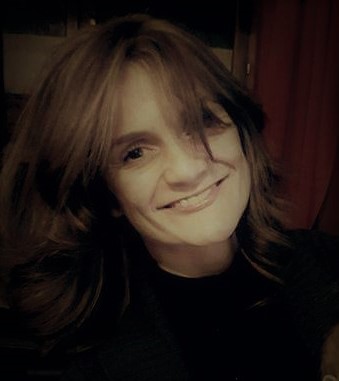 30, rue Saint-Vincent1457, Walhaindoriane.piret@hotmail.comGSM : 0478/822.903Expérience professionnelle :2003-2009 : Inspecteur de Police:Avril 2013 à avril 2014 :Assistante dentaire et administrative au sein d’un cabinet d’orthodontie à Grez-Doiceau, à temps partiel. Accueil des patients et accueil téléphonique, gestion des appels et messageries (vocales et électroniques).Gestion de l’agenda informatique, des rendez-vous et urgences éventuelles.Gestion des empreintes pour moulages et appareils orthodontiques, Création et gestion des dossiers médicaux de chaque patient.Récupération et traitement de radiographiesGestion de la stérilisation et entretien du matériel de stérilisation.Gestion courrier in/out, postal et informatique.Gestion des stocks et livraisons.Création de rapports médicaux orthodontiques et gestion des envois/réceptions de ceux-ci aux divers spécialistes (ORL, stomatologue, ostéopathe, etc).Assistance au fauteuil des deux orthodontistes professant dans ce cabinet.Octobre 2014 - mars 2015 :Secrétaire médicale-audiotypiste au sein de l’UCL, à Woluwé-Saint-Lambert, service audiophonologie, lequel est dirigé par le professeur Naïma Deggouj.Dactylographie et transcriptions audio de bilans médicaux et multidisciplinaires, de diagnostics et rapports de consultation.Accueil des patients.Mailing et courrier, interne et externe.Accueil téléphonique et gestion des rendez-vous, notamment en anglais.Mars 2016- 1er juin 2016 :Secrétaire médicale au sein du service admissions au sein du CHIREC de Braine L’Alleud, lequel est dirigé par Evelyne Pierard.Accueil des patients.Constitution, gestion et suivi des dossiers d’hospitalisation des divers services.Gestion de la centrale téléphonique.Gestion/encodage assurances et accès internet.6 juin 2016- 24 juin 2016 :Secrétaire médicale au sein du Centre Neurologique William Lennox, lequel est dirigé par Laetitia Palange.Transcription de protocoles de neurologie, génétique, épileptologie et médecine physique.Avril 2017 – mars 2018 :Synlab Belgium - Heppignies Secrétaire médicale et responsable logistique au sein du laboratoire Synlab (anciennement Roman Païs), sous les ordres de madame Geneviève Paulissen, biologiste. Gestion de la boite « Info « : mailing, commandes, etc Préparation et envoi de kits de prélèvements médicaux.EncodageResponsable communication avec les services de transport (Chronopost, Fedex, DHL et UPS) Scan, envoi de protocoles, suivi patientsAvril 2018 – actuellement :Secrétaire médicale au sein du service admissions au sein du CHIREC de Braine L’Alleud, lequel est dirigé par Evelyne Pierard.2ème  remplacement dans ce serviceFonctions : cf ci-dessus  Qualités :EfficacitéRespect des délais et exigencesMinutie et précisionApplicationDiscrétionMotivation, volontéDisponibilitéSociabilitéDésir d’apprendre, de façon continueOptimismeCourtoisie et politesseParfaite maîtrise de la langue françaiseProfessionnalismePossibilité de réalisation de nouvelles tâches si besoinFlexibilité en ce qui concerne les horaires et le régime de travailMaîtrise des logiciels :OrthokisUltragendaCitrixMedical ExplorerSuite Ms OfficeExcel WordSibelmed Thot Langues :Français : excellente maîtrise orale et écrite.Anglais : très bonne maîtrise orale et écrite.Néerlandais : connaissances de base.